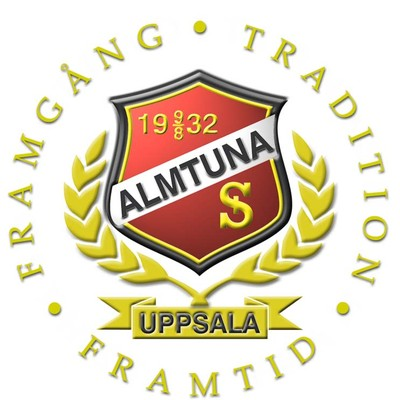 Hej! Som säkert många redan känner till har sport/idrott en mycket positiv betydelse för barn och ungdom.Teamkänsla, värdegrund, glädje, ödmjukhet, kämpaglöd är några saker man kommer ha med sig resten av livet.Men idrott kostar pengar och det är av just den anledningen vi kontaktar dig. Vi vill fråga dig om du & ditt företag skulle ha lust att bidra med en liten slant? Det kommer vara otroligt betydelsefullt för oss!!Att detta skulle leda till mer business för ert företag är väl kanske inte så troligt om vi ska vara ärliga, men man vet aldrig. Kanske dyker det upp några nya köpsugna kunder en rysligt tidig söndagsmorgon i en kall Bålsta, Gimo eller Gränby ishall vid något tillfälle och uppmärksammar just er logga på exempelvis barnens träningsoveraller eller träningströjor.Ett roligt exempel är att min fars (Marcus far) gamla företag fortfarande finns på tröjor till knattar i Almtuna, tröjor som gått i arv i över 30år!! Men högst troligt är det du får tillbaka känslan över att just NI varit med och bidragit till barnens intressen & utveckling.Kanske behöver ert företag hjälp vid något tillfälle,på någon mässa, kundeventkväll, vika kartonger, dela ut godis eller vad vet vi. Ett givande och tagande är givetvis också intressant. Välkomna med förslag.Vad kommer pengarna att gå till? Almtunas Ishockeylag -09 som för stunden är ca 40 barn, i år behövs införskaffas träningströjor, och nya värmedressar (dom växer) samt att vi ska ha råd att åka på fler cuper alt träningsläger.Vi har ett samarbete med en sportbutik  och det är troligtvis från dom eventuella fakturor kommer att skickas i så fall.Bidraget är helt och hållet en valfri summa. Ju mer pengar vi får in ju lättare är det att bedriva hockeyverksamhet.Vi har ett förslag på 5000kr + moms & ev. tryckkostnad . Vill man lägga mer eller mindre går givetvis detta också bra, kontakta oss för diskussion. Se bifogat blad.Ni vet väl förresten om att sponsringen är avdragsgill! Väl mött!Mvh Thord Hansson Sponsoransvariga Almtuna  -12Tel. Thord 076-1665006Mail: Thord.hansson@gmail.com